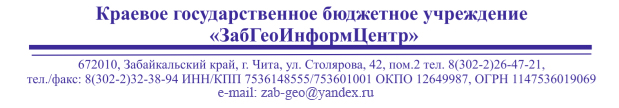 Памятка по противодействию коррупции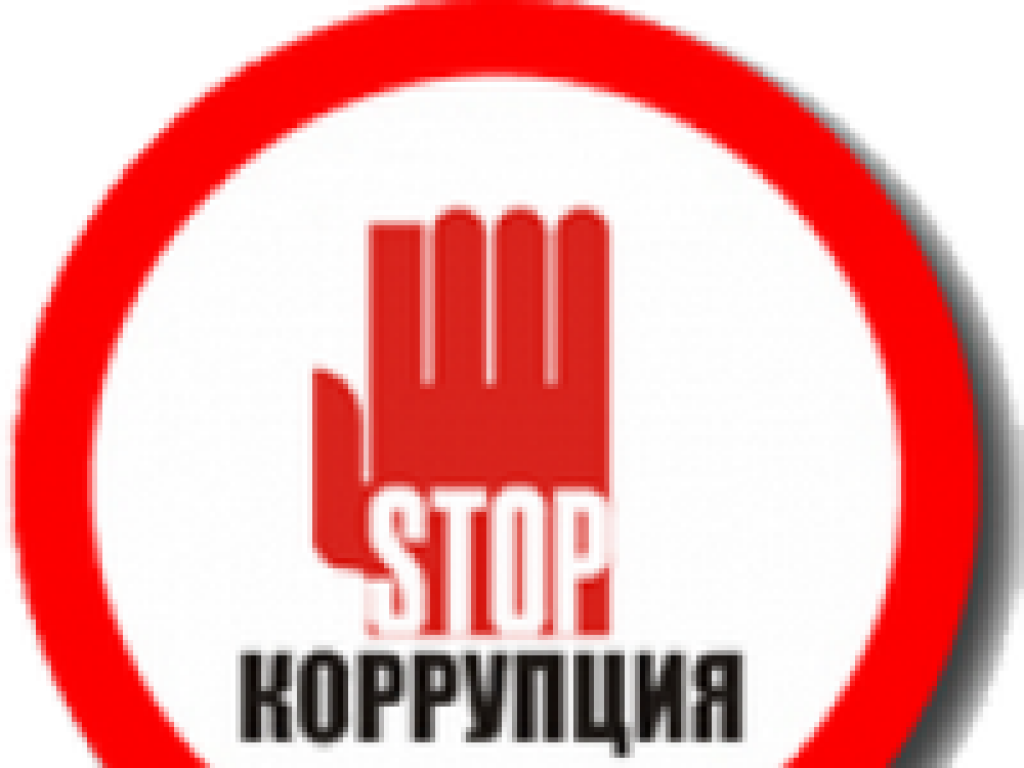 Основные понятия. 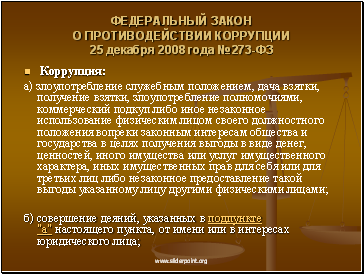           Вопрос противодействия коррупции – один из вечных вопросов организации государства. В обществе всегда есть граждане, которые уважительно относятся               к закону и действующему правопорядку, избегают коррупции и стремятся соблюдать все предписанные нормы закона.         Во избежание коррупционных явлений необходимо твердо знать свои права, уметь защищать их, иметь твердую моральную позицию, отрицающую использование коррупционных методов в частной, общественной                                       и профессиональной жизни.        К коррупционным деяниям, согласно Уголовного кодекса Российской Федерации, относятся несколько видов престулений, связанных о взяткой:получение взятки (ст.290)и дача взятки (ст.291)В коррупционном процессе всегда участвуют две стороны: который дает взятку (взяткодатель) и тот, который получает взятку (взяткополучатель) .Взяткодателем является человек, который представляет взяткополучателю некую выгоду в обмен на возможность пользоваться полномочиями этого лица в соих целях.Взяткополучателем может быть должностное лицо, который «продает» свои полномочия заинтересованным людям.Получение взятки – одно из самых опасных должностных преступлений, особенно, если оно совершается группой лиц или сопровождается вымогательством, которое заключается в получении  должностным лицом преимуществ и выгод за законные и незаконные действия (бездействия). 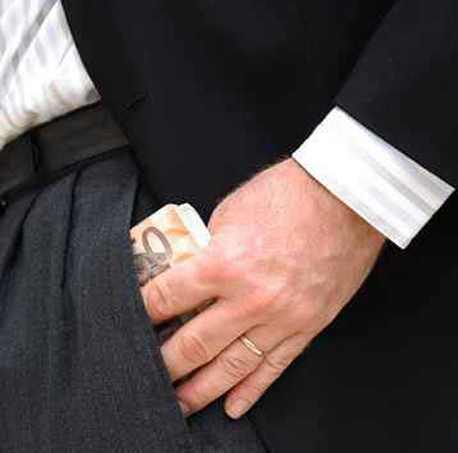 Дача взятки – преступление, направленное на склонение должностного лица                             к совершению законных и незаконных действий (бездействий), либо предоставлению, получению каких-либо преимуществ в пользу дающего, в том числе за общее покровительство или попустительство по службе.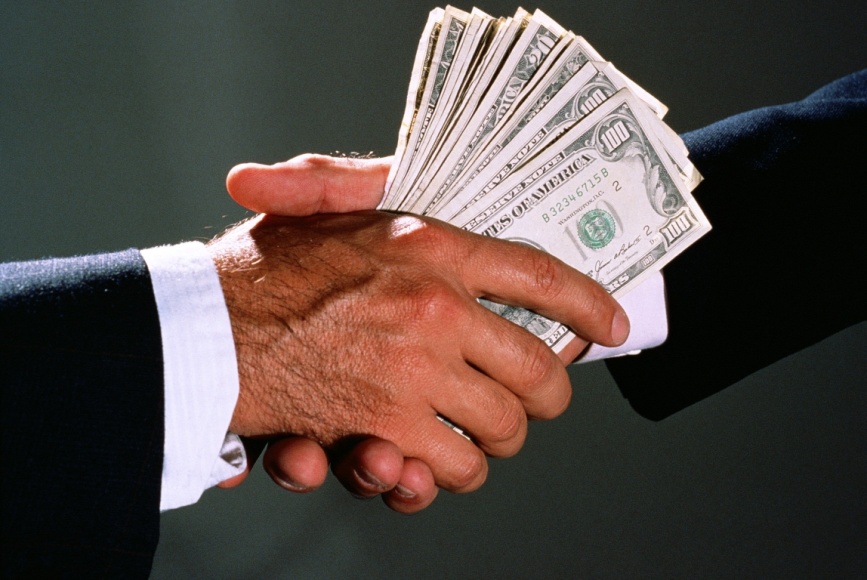 Коммерческий подкуп – незаконная передача лицу, выполняющему управленческие функции в комерческой или иной организации, денег, ценных бумаг, иного имущества, оказание ему услуг имущественного характера, предоставление иных имущественных прав за совершение действий (бездействий) в интересах дающего в связи с занимаемым этим лицом служебным положением (ст.204 УК РФ).Посредничество во взяточничестве – непосредственная передача взятки                     по поручению взяткодателя или взяткополучателя или иное способствование                  и (или) взяткополучателю в достижении либо реализации соглашения между ними о получении и даче взятки (ст.291.1 УК РФ).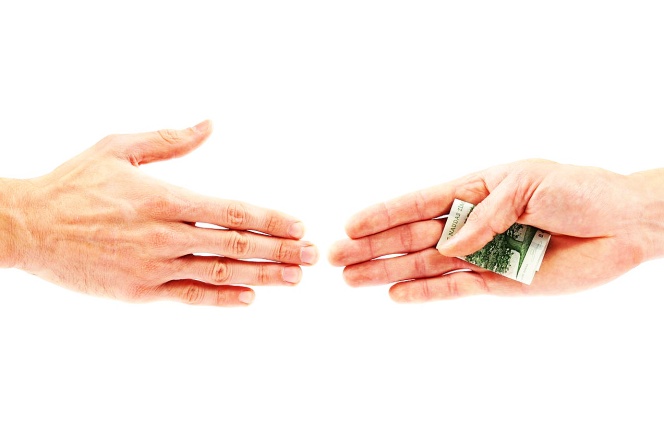 Попытка коммерческого подкупа либо провокация взятки – передачи должностному лицу либо лицу, выполняющему управленческие функции                         в коммерческих или иных организациях, без его согласия денег, ценных бумаг, иного имущества или оказания ему услуг имущественного характера в целях искусственного создания доказательств совершения преступления либо шантажа (ст.304 УК РФ).Служебный подлог – внесение должностным лицом в официальные документы заведомо ложных сведений, а ровно внесение  в указанные документы исправлений, искажающих их действительное содержание, если эти деяния совершены из корыстной или иной заинтересованности. (ст.292 УК РФ).Взяткой могут быть:Услуги и выгоды – лечение, ремонтные и строительные работы, санаторные                              и туристические путевки, поездки за границу, оплата развлечений и других расходов безвозмездно или по заниженной стоимости.  Предметы - деньги, в том числе валюта, банковские чеки и ценные бумаги, изделия из драгоценных металлов и камней, автомашины, продукты питания, видеотехника, бытовые приборы,, и другие товары, квартиры, дачи, загородные дома, гаражи, земельные участки и другая недвижимость.  Завуалированная форма взятки – банковская ссуда в долг или под видом погашения несуществующего долга, оплата товаров, купленных по заниженной цене, покупка товаров по завышенной цене, заключение фиктивных трудовых договоров в выплатой зарплаты взяточнику, его родственникам, друзьям, получение льготного кредита, завышение гонораров за лекции, статьи и книги, «случайный» выиграш в казино, прощение долга, уменьшение арендной платы, увеличение процентных ставок по кредиту и т.д.Кто может быть привлечен к уголовной ответственности за получение взятки?            Взяткополучателем может быть признано только должностное лицо – представитель власти или чиновник, выполняющий организационно-распорядительные или административно-хозяйственные функции.Представитель власти – это государственный или муниципальный чиновник любого ранга – сотрудник областной, краевой или городской администрации, мэрии, министерства или ведомства, ллюбого государственного учреждения, правоохранительного, налогового органа, воинской части или военкомата, судья, прокурор, следователь и т.д.Лицо, выполняющее организационо-распорядительные                                            или административно-хозяйственные функции – это начальник финансового (главный бухгалтер) и хозяйственного подразделения государственного                            и муниципального органа, управляющей компании, член государственной экспертной, призывной  или экзаменационной комиссии, директор или завуч школы, ректор ВУЗа и декан факультета и т.д.Наказания за взятку и коммерческий подкуп.Получение взятки (ст.290 УК РФ)Получение должностным лицом, лично или через посредника взятки                в виде денег, ценных бумаг, иного имущества либо в виде незаконных оказания ему услуг имущественного характера, предоставления иных имущественных прав (в том числе когда взятка по указанию должностного лица передается иному физическому или юридическому лицу) за совершение действий (бездействие)                  в пользу взяткодателя или представляемых им лиц, если указанные действия (бездействие) входят в служебные полномочия должностного лица либо если оно           в силу должностного положения может способствовать указанным действиям (бездействию), а равно за общее покровительство или попустительство по службе -наказывается штрафом в размере до одного миллиона рублей, или в размере заработной платы или иного дохода осужденного за период                до двух лет, или в размере от десятикратной до пятидесятикратной суммы взятки                         с лишением права занимать определенные должности или заниматься определенной деятельностью               на срок до трех лет, либо исправительными работами на срок от одного года до двух лет                         с лишением права занимать определенные должности или заниматься определенной деятельностью              на срок до трех лет, либо принудительными работами на срок до пяти лет с лишением права занимать определенные должности или заниматься определенной деятельностью на срок до трех лет, либо лишением свободы на срок до трех лет со штрафом в размере                            от десятикратной до двадцатикратной суммы взятки или без такового.Получение должностным лицом  взятки в значительном размере -наказывается штрафом в размере от двухсот тысяч до одного миллиона пятисот тысяч рублей, или в размере заработной платы или иного дохода осужденного за период               от шести месяцев до двух лет, или в размере от тридцатикратной до шестидесятикратной суммы взятки                  с лишением права занимать определенные должности или заниматься определенной деятельностью на срок до трех лет либо лишением свободы на срок до шести лет со штрафом в размере                                   до тридцатикратной суммы взятки или без такового и с лишением права занимать определенные должности или заниматься определенной деятельностью на срок             до трех лет или без такового.Получение должностным лицом, взятки за незаконные действия (бездействие) -наказывается штрафом в размере от пятисот тысяч до двух миллионов рублей, или в размере заработной платы или иного дохода осужденного за период от шести месяцев до двух лет, или в размере от сорокакратной до семидесятикратной суммы взятки с лишением права занимать определенные должности или заниматься определенной деятельностью            на срок до пяти лет либо лишением свободы на срок от трех до восьми лет со штрафом в размере                    до сорокакратной суммы взятки или без такового и с лишением права занимать определенные должности или заниматься определенной деятельностью на срок до пяти лет или без такового.Получение взятки лицом, занимающим государственную должность Российской Федерации или государственную должность субъекта Российской Федерации, главой органа местного самоуправления, -наказываются штрафом в размере от одного миллиона до трех миллионов рублей, или в размере заработной платы или иного дохода осужденного за период от одного года до трех лет, или в размере от шестидесятикратной до восьмидесятикратной суммы взятки                      с лишением права занимать определенные должности или заниматься определенной деятельностью на срок до семи лет либо лишением свободы на срок от пяти до десяти лет со штрафом в размере                    до пятидесятикратной суммы взятки или без такового и с лишением права занимать определенные должности или заниматься определенной деятельностью на срок до семи лет или без такового.Совершение преступления группой лиц по предварительному сговорунаказываются штрафом в размере от двух миллионов до четырех миллионов рублей, или в размере заработной платы или иного дохода осужденного за период             от двух   до четырех лет, или в размере от семидесятикратной до девяностократной суммы взятки                   с лишением права занимать определенные должности или заниматься определенной деятельностью на срок до десяти лет либо лишением свободы на срок от семи до двенадцати лет со штрафом                   в размере  до шестидесятикратной суммы взятки или без такового и с лишением права занимать определенные должности или заниматься определенной деятельностью на срок до десяти лет или без такового.Получение взятки в особо крупном размере, -наказываются штрафом в размере от трех миллионов до пяти миллионов рублей, или в размере заработной платы или иного дохода осужденного за период                 от трех до пяти лет, или в размере от восьмидесятикратной до стократной суммы взятки                            с лишением права занимать определенные должности или заниматься определенной деятельностью на срок до пятнадцати лет либо лишением свободы на срок от восьми до пятнадцати лет со штрафом               в размере до семидесятикратной суммы взятки или без такового и с лишением права занимать определенные должности или заниматься определенной деятельностью на срок до пятнадцати лет или без такового.Значительным размером взятки признаются сумма денег, стоимость ценных бумаг, иного имущества, услуг имущественного характера, иных имущественных прав, превышающие двадцать пять тысяч рублей, крупным размером взятки - превышающие сто пятьдесят тысяч рублей, особо крупным размером взятки - превышающие один миллион рублей.Дача взятки (ст.291 УК РФ)Дача взятки должностному лицу лично или через посредника (в том числе когда взятка по указанию должностного лица передается иному физическому                                     или юридическому лицу) -наказывается штрафом в размере до пятисот тысяч рублей, или в размере заработной платы или иного дохода осужденного за период до одного года, или в размере от пятикратной до тридцатикратной суммы взятки, либо исправительными работами на срок до двух лет с лишением права занимать определенные должности или заниматься определенной деятельностью на срок до трех лет или без такового, либо принудительными работами на срок               до трех лет, либо лишением свободы на срок до двух лет со штрафом в размере                         от пятикратной до десятикратной суммы взятки или без такового.Дача взятки должностному лицу в значительном размере -наказывается штрафом в размере до одного миллиона рублей, или в размере заработной платы или иного дохода осужденного за период до двух лет, или в размере от десятикратной до сорокакратной суммы взятки, либо исправительными работами на срок от одного года до двух лет                          с лишением права занимать определенные должности или заниматься определенной деятельностью на срок от одного года до трех лет или без такового, либо лишением свободы на срок до пяти лет со штрафом в размере                          от пятикратной до пятнадцатикратной суммы взятки или без такового.Дача взятки за совершение заведомо незаконных действий (бездействие) -наказывается штрафом в размере до одного миллиона пятисот тысяч рублей, или в размере заработной платы или иного дохода осужденного за период до двух лет, или в размере от тридцатикратной до шестидесятикратной суммы взятки                    с лишением права занимать определенные должности или заниматься определенной деятельностью             на срок до пяти лет или без такового либо лишением свободы на срок до восьми лет со штрафом в размере                                до тридцатикратной суммы взятки или без такового и с лишением права занимать определенные должности или заниматься определенной деятельностью на срок             до пяти лет или без такового.Преступления совершенные группой лиц по предварительному сговору                       или организованной группой  в крупном размере, -наказываются штрафом в размере от одного миллиона до трех миллионов рублей, или в размере заработной платы или иного дохода осужденного за период от одного года до трех лет, или в размере от шестидесятикратной до восьмидесятикратной суммы взятки                     с лишением права занимать определенные должности или заниматься определенной деятельностью на срок до семи лет или без такового либо лишением свободы на срок от семи до двенадцати лет со штрафом                       в размере до шестидесятикратной суммы взятки или без такового и с лишением права занимать определенные должности или заниматься определенной деятельностью на срок до семи лет или без такового.Дача взятки в в особо крупном размере, -наказываются штрафом в размере от двух миллионов до четырех миллионов рублей, или в размере заработной платы или иного дохода осужденного за период от двух до четырех лет, или в размере от семидесятикратной до девяностократной суммы взятки                  с лишением права занимать определенные должности или заниматься определенной деятельностью на срок до десяти лет или без такового либо лишением свободы на срок от восьми до пятнадцати лет со штрафом                 в размере до семидесятикратной суммы взятки или без такового и с лишением права занимать определенные должности или заниматься определенной деятельностью на срок до десяти лет или без такового.Лицо, давшее взятку, освобождается от уголовной ответственности, если оно активно способствовало раскрытию и (или) расследованию преступления и либо                           в отношении его имело место вымогательство взятки со стороны должностного лица, либо лицо после совершения преступления добровольно сообщило в орган, имеющий право возбудить уголовное дело, о даче взятки.Посредничество во взяточничестве ( ст. 291.1 УК РФ)Посредничество во взяточничестве, то есть непосредственная передача взятки по поручению взяткодателя или взяткополучателя либо иное способствование взяткодателю и (или) взяткополучателю в достижении либо реализации соглашения между ними о получении и даче взятки в значительном размере, -наказывается штрафом в размере до семисот тысяч рублей, или в размере заработной платы или иного дохода осужденного за период до одного года, или в размере от двадцатикратной до сорокакратной суммы взятки                               с лишением права занимать определенные должности или заниматься определенной деятельностью на срок до трех лет или без такового либо лишением свободы на срок до четырех лет со штрафом в размере                                до двадцатикратной суммы взятки или без такового.Посредничество во взяточничестве за совершение заведомо незаконных действий (бездействие) либо лицом с использованием своего служебного положения -наказывается штрафом в размере до одного миллиона рублей, или в размере заработной платы или иного дохода осужденного за период                до одного года, или в размере от двадцатикратной до пятидесятикратной суммы взятки                     с лишением права занимать определенные должности или заниматься определенной деятельностью на срок до трех лет или без такового либо лишением свободы на срок от трех до семи лет со штрафом в размере                        до тридцатикратной суммы взятки или без такового и с лишением права занимать определенные должности или заниматься определенной деятельностью на срок               до трех лет или без такового.Посредничество во взяточничестве, совершенное группой лиц                                      по предварительному сговору или организованной группой или в крупном размере, -наказывается штрафом в размере от одного миллиона до двух миллионов рублей, или в размере заработной платы или иного дохода осужденного за период от одного года до двух лет, или в размере от пятидесятикратной до семидесятикратной суммы взятки                           с лишением права занимать определенные должности или заниматься определенной деятельностью на срок до пяти лет или без такового либо лишением свободы на срок от пяти до десяти лет со штрафом в размере                     до шестидесятикратной суммы взятки или без такового и с лишением права занимать определенные должности или заниматься определенной деятельностью на срок до пяти лет или без такового.Посредничество во взяточничестве, совершенное в особо крупном размере, -наказывается штрафом в размере от одного миллиона пятисот тысяч до трех миллионов рублей, или в размере заработной платы или иного дохода осужденного за период               от двух до трех лет, или в размере от шестидесятикратной до восьмидесятикратной суммы взятки                     с лишением права занимать определенные должности или заниматься определенной деятельностью на срок до семи лет или без такового либо лишением свободы на срок от семи до двенадцати лет со штрафом                    в размере до семидесятикратной суммы взятки или без такового и с лишением права занимать определенные должности или заниматься определенной деятельностью на срок до семи лет или без такового.Обещание или предложение посредничества во взяточничестве -наказывается штрафом в размере до трех миллионов рублей, или в размере заработной платы или иного дохода осужденного за период             до трех лет, или в размере до шестидесятикратной суммы взятки с лишением права занимать определенные должности или заниматься определенной деятельностью на срок до пяти лет или без такового либо лишением свободы на срок до семи лет со штрафом в размере                                     до тридцатикратной суммы взятки или без такового и с лишением права занимать определенные должности или заниматься определенной деятельностью на срок            до пяти лет или без такового.Лицо, совершившее преступление, освобождается от уголовной ответственности, если оно активно способствовало раскрытию и (или) пресечению преступления                           и добровольно сообщило о совершенном преступлении в орган, имеющий право возбудить уголовное дело.Коммерческий подкуп или провокация взятки (ст.204 УК РФ)Провокация взятки либо коммерческого подкупа, то есть попытка передачи должностному лицу, без его согласия денег, ценных бумаг, иного имущества или оказания ему услуг имущественного характера, предоставления иных имущественных прав в целях искусственного создания доказательств совершения преступления либо шантажа, -наказывается штрафом в размере до двухсот тысяч рублей или в размере заработной платы или иного дохода осужденного за период                        до восемнадцати месяцев, либо принудительными работами на срок до пяти лет с лишением права занимать определенные должности или заниматься определенной деятельностью на срок до трех лет или без такового, либо лишением свободы на срок до пяти лет с лишением права занимать определенные должности или заниматься определенной деятельностью на срок              до трех лет или без такового.Граждане Российской Федерации, иностранные граждане и лица                              без гражданства за совершение коррупционных правонарушений несут уголовную, административную, гражданско-правовую и дисциплинарную ответственность                   в соответствии  с законодательством Российской Федерации.Физическое лицо, совершившее коррупционное правонарушение, по решению суда может быть лишено в соответствии с законодательством Российской Федерации права занимать определенные должности государственной                              и муниципальной службы (ст.13 Федеральный закон от 25.12.2008 N 273-ФЗ (ред. от 03.07.2016) "О противодействии коррупции").Что делать, если предложили взятку?- вести себя осторожно, вежливо, не допуская высказываний, которые могли                              бы трактоваться взяткодателем (взятковымогателем) либо как готовность, либо                        как категоричный оказ,- внимательно выслушать и точно запомнить предложенные Вам условия.- постараться отложить вопрос о времени и месте передачи взятки до следующей беседы- не брать инициативу в разговоре на себя, больше выслушать «взяточника»- незамедлительно обратиться в правоохранительные органы.Действия после свершившегося факта предложения взятки.- доложить о данном факте непосредственному начальству;- подать жалобу работадателю,- обратиться с устным или письменным сообщением о готовящемся преступлении в один из правоохранительных органов.      Устные сообщения и письменные заявления о преступлениях принимаются в правоохранительных органах круглосуточно, независимо от места и времени совершения преступления.      Вы можете обратиться в приемную прокуратуры, в дежурную часть органа МВД России, ФСБ России, таможенного органа или органа наркоконтроля. Вас обязаны выслушать и принять сообщение в устной или письменной форме. При этом Вам следует узнать фамилию, должность и рабочий телефон сотрудника, принявшего сообщение.      Предложенные рекомендации, к сожалению, не могут считаться универсальными, исчерпывающими и единственно верными.  В каждой конкретной ситуации Вам придется самостоятельно решать, какие методы и в какой мере применять для достижения наилучшего результата в общении с должностными лицами. Приведенные выше рекомендации – это основные направления для укрепления и защиты позиции сотрудников, не желающих мириться с коррупцией в своей повседневной жизни.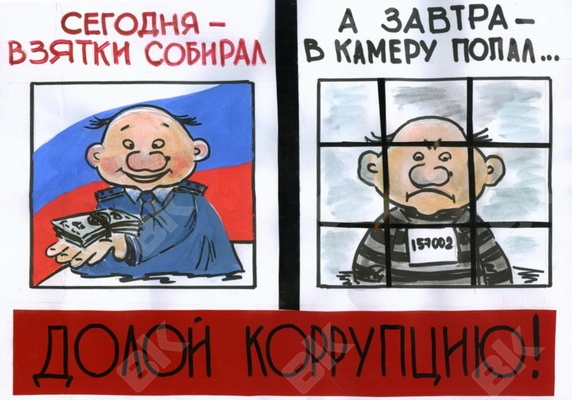 